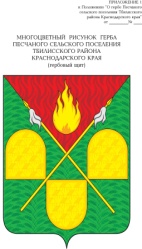 СОВЕТ ПЕСЧАНОГО СЕЛЬСКОГО ПОСЕЛЕНИЯТБИЛИССКОГО РАЙОНАРЕШЕНИЕот 23 ноября 2017 года                                                                        № 143х. ПесчаныйО налоге на имущество физических лиц на территории Песчаного сельского поселения Тбилисского районаВ соответствии с главой 32 Налогового кодекса Российской Федерации, Федеральным законом от 6 декабря 2003 года № 131-ФЗ «Об общих принципах организации местного самоуправления в Российской Федерации», Законом Краснодарского края от 4 апреля 2016 года № 3368-КЗ «Об установлении единой даты начала применения на территории Краснодарского края порядка определения налоговой базы по налогу на имущество физических лиц исходя из кадастровой стоимости объектов налогообложения», руководствуясь уставом Песчаного сельского поселения Тбилисского района, Совет Песчаного сельского поселения Тбилисского района р е ш и л: 1. Установить и ввести на территории Песчаного сельского поселения Тбилисского района налог на имущество физических лиц, исходя из кадастровой стоимости налогообложения.2. Налоговая база определяется в отношении каждого объекта налогообложения как его кадастровая стоимость, указанная в Едином государственном реестре недвижимости по состоянию на 1 января года, являющегося налоговым периодом, с учетом особенностей предусмотренных статьей 403 Налогового кодекса Российской Федерации. 3. Установить налоговые ставки в следующих размерах, исходя из кадастровой стоимости объектов налогообложения:4. Для физических лиц, имеющих в собственности имущество, являющееся объектом налогообложения на территории Песчаного сельского поселения Тбилисского района, действуют налоговые льготы, предусмотренные статьей 407 главы 32 Налогового кодекса Российской Федерации.Налогоплательщики – физические лица, имеющие право на налоговые льготы, представляют в налоговый орган по своему выбору заявление о предоставлении налоговой льготы, а также вправе представить документы, подтверждающие право налогоплательщика на налоговую льготу, в срок         до 1 ноября текущего налогового периода.5. Признать утратившим силу: Решение   Совета   Песчаного   сельского   поселения Тбилисского района от 20 октября 2016 года № 99 «О налоге на имущество физических лиц на территории Песчаного сельского поселения Тбилисского района»;Решение   Совета   Песчаного   сельского   поселения Тбилисского района от 25 ноября 2016 года № 104 «О внесении изменений в решение Совета Песчаного сельского поселения Тбилисского района от 20 октября 2016 года                   № 99 «О налоге на имущество физических лиц на территории Песчаного сельского поселения Тбилисского района». 6. Эксперту-землеустроителю администрации Песчаного сельского поселения Тбилисского района Т.Н. Густодымовой обеспечить опубликование настоящего решения в сетевом издании «Информационный портал Тбилисского района».7. Решение вступает в силу с 1 января 2018 года, но не ранее чем по истечении одного месяца со дня его официального опубликования.Исполняющий обязанности главы Песчаного сельского поселения Тбилисского района				Н.В. ПалатинаОбъекты налогообложенияНалоговая ставка, %- квартира, комната0,2- жилой дом0,3- объект незавершенного строительства в случае, если проектируемым назначением такого объекта является жилой дом0,3- единый недвижимый комплекс, в состав которого входит хотя бы один жилой дом0,3- гараж и машино-место0,1- хозяйственное строение или сооружение, площадь каждого из которых не превышает 50 кв. м и которые расположены на земельных участках, предоставленных для ведения личного подсобного, дачного хозяйства, огородничества, садоводства или индивидуального жилищного строительства0,1- объекты налогообложения, включенные в перечень, определяемый в соответствии с пунктом 7 статьи 378.2 Налогового кодекса Российской Федерации, в отношении объектов налогообложения, предусмотренных абзацем 2 пункта 10 статьи 378.2 Налогового кодекса Российской Федерации0,4- объекты налогообложения, кадастровая стоимость каждого из которых превышает 300 миллионов рублей2,0- прочие объекты налогообложения0,5